IDENTIFICACIÓN DEL PROPONENTE: Nit:    NOMBRE DE LA PROPUESTA: GRUPO POBLACIONAL CON EL QUE TRABAJA:           = Otro, ¿Cuál?: ÁREA TEMÁTICA: DESCRIPCIÓN DE LA PROPUESTA: (Señale de manera concisa y puntual en qué consiste el proyecto, cómo va a ser organizado, gestionado y por quiénes, de qué manera permite visibilizar las diferentes manifestaciones culturales, indicar cómo van a participar los involucrados en la gestión del proyecto, y cómo se va a coordinar la ejecución de las actividades (planeación, organización, promoción, ejecución y evaluación)TRAYECTORIA HISTÓRICA DEL PROYECTO CULTURAL QUE SE ESTÁ PRESENTANDO:      OBJETIVO GENERAL: (Describa qué se quiere lograr directamente con el proyecto, es decir, cuál es el propósito que el proyecto pretende alcanzar (debe estar relacionado directamente el problema central), señale uno (1) solo)OBJETIVOS ESPECÍFICOS: (Corresponde a propósitos más puntuales que contribuyen a lograr el objetivo general del proyecto. Señale al menos tres)       Objetivo 1:        Objetivo 2:        Objetivo 3: POSIBLES BENEFICIARIOS Y SUS CARACTERÍSTICAS: (Indique el número total, si aplica, de personas que pretende beneficiar a través de su proyecto de forma directa e indirecta; en estos se encuentra cuantos empleos pretende generar, público asistente de forma presencial o virtual a sus actividades- al igual que, las características de los grupos poblaciones y sectores donde se desarrollará)Población objetivo: IMPACTO (Indique a continuación el número de empleos a generar con el proyecto que se está presentando)Empleos directos: Empleos indirectos: 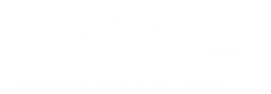 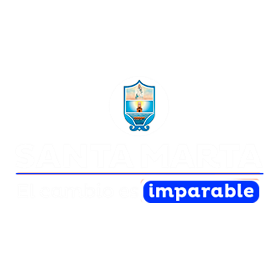 JUSTIFICACIÓN DE LA PROPUESTA:(Describa por qué es importante realizar el proyecto; cuáles son las razones que justifican su realización, cuál es la necesidad, qué dificultades lo originan, cuál es el problema que se quiere atacar y la alternativa de solución más viable y de qué manera contribuye a la generación de identidad cultural y al afianzamiento de valores).INDIQUE LA TRAYECTORIA DE LA PROPUESTA: (Señale de manera clara y concisa cuáles son los antecedentes del proyecto, historia y trayectoria, indique años de ejecución o realización, cómo nació el proyecto, si es la primera vez indíquelo) Adjunte enlaces con material audiovisual y soportes que evidencie la trayectoria mencionada.ACTIVIDADES:(Enumere las actividades a desarrollar con la ejecución del proyecto, deben estar relacionadas con los objetivos formulados).Ejemplos:  1. Realizar cuatro (4) talleres de danza contemporánea con niños de la comunidad de Los Alpes. 2. Ejecutar una (1) estrategia de comunicaciones para el proceso de formación en danza contemporánea en la comunidad de Los Alpes. - etc.)ESTRATEGIA DE COMUNICACIÓN Y DIVULGACIÓN DE LA PROPUESTA: (Indique a través de que canales desarrollará, divulgará, promocionará y convocará las actividades de su propuesta. Adjunte enlaces, canales de usuario en plataformas digitales. Asimismo, indique como desarrollará en materia de comunicaciones cada una de las etapas que compone su iniciativa).